Частное общеобразовательное учреждениесредняя общеобразовательная школа «Поколение» «Петр I в Царицыне»Выполнила:ученица 8 «А» классаГейкина Кристина,Куратор:учитель истории и обществознанияСухов Сергей ПавловичВолгоград, 2022ОГЛАВЛЕНИЕВведение ……………………………………………………………………………31. Характеристика Петра I………………………………………………………......42. Посещение Петром I Царицына ………………………………………………...63. Значение и результаты посещения Петром I Царицына ………………………8Заключение…………………………………………………………………………13Список использованной литературы……………………………………………...14Приложение…………………………………………………………………………16ВведениеВ 2022 году исполнится 350 лет со дня рождения Петра 1. Время правления Петра принято называть эпохой. И принято не зря. За годы царствования Петра, начавшиеся в 1689 году, России совершенно изменила не только своё внутренне устройство, превратившись в Российскую империю, но и впервые в истории заявила о себе в мире как великая морская держава. Петр I был первым из русских царей, посетивших Царицын – во время азовского (1695) и персидского (1722) походов. Придавая важное значение Царицыну как сторожевой крепости на юго-восточных границах Российского государства, Петр I лично участвовал в разработке проекта реконструкции Царицынской крепости. А незадолго до этого, в 1718–1720 гг., по указанию Петра было построено уникальное для того времени фортификационное сооружение – сторожевая укреплённая линия протяжённостью 60 км между Волгой и Доном – Царицыном и Паньшино. Посещение Петром I Царицына сыграло фундаментальное значение для становления и развития города. Объектом исследования выступает характеристика Петра I.Предметом исследования выступают фундаментальные решения Петра I в отношении развития Царицына.Цель исследования состоит в том, чтобы на основе комплексного анализа рассмотреть деятельность Петра I в Царицыне и её влияние на дальнейшую судьбу города.В соответствии с поставленной целью в процессе исследования решались следующие задачи:1. Рассмотреть характеристику Петра I.2. Изучить особенности посещения Петром I Царицына.3. Определить значение и результаты посещения Петром I Царицына.В процессе исследования были применены метод систематизации, анализа, синтеза.1. Характеристика Петра IПетр был сыном царя Алексея Михайловича и его второй жены Наталии Кирилловны Нарышкиной. Он родился 30 мая 1672 года. Формально он был провозглашён царём в апреле 1682 года после смерти царя Фёдора Алексеевича, его сводного брата. Но, несмотря на то, что царём был провозглашён и сам Петр, и его старший брат Иоанн (Иван), реально до 1689 года правила государством их сестра Софья. А после того, как 29 января 1696 года в возрасте 30 лет скоропостижно скончался царь всероссийский Иоанн (Иван) V Алексеевич началось единоличное правление Петра.Петр был уникальным человеком, который сочетал в себе противоположные черты характера. Он был вспыльчивым и хладнокровным, расточительным и бережливым до скупости, жестоким и милосердным, требовательным и снисходительным, грубым и нежным, расчетливым и опрометчивым. Все это накладывало своеобразный эмоциональный фон, на котором происходила государственная, дипломатическая и военная деятельность Петра [4]. При всем разнообразии черт характера Петра Великого, он был удивительно цельной натурой. Идея служения государству, в которую глубоко верил царь и которой он подчинял свою деятельность, была сутью его жизни. Это пронизывало все его начинания. Если иметь это в виду, то кажущаяся непоследовательность, а иногда и спонтанность его деятельности приобретают определенное единство и завершенность [1].В своей повседневной деятельности Петр часто действовал как бы в двух качествах. Когда царь «служил» бомбардиром, капитаном, полковником, корабельным мастером, по-видимому, он считал себя частным лицом. Будучи в звании, он требовал, чтобы к нему обращались на флоте не как к государю, а как к лицу, носящему военно-морское звание. Как частное лицо, он посещал семейные праздники своих коллег, хоронил людей, которых высоко ценил при жизни, а также участвовал в придуманных им играх.Петр был исключительно бережлив, когда дело доходило до траты денег на личные нужды, и в то же время не скупился на расходы на гардероб жены и строительство дворцов. Петр был простым человеком, который старался не выделять себя среди других, он не страшился тяжелой работы и трудных задач.Итак, Петр Великий взял на себя обязанности частного лица, и поведение этого частного лица служило своеобразным эталоном для подражания. Задача монарха Петра Алексеевича, как он ее себе представлял, состояла в том, чтобы повелевать ради достижения конечной цели: общего блага подданных, при этом, направляя деятельность всех жителей на служение государству.Одним из примеров, может служить создание регулярной армии. 8 ноября 1699 года вышел указ "О приеме в службу в солдаты из всяких вольных людей". Через 10 дней указ был повторен и дополнен: кроме вольных стали набирать и даточных людей. Позже начали проводить "рекрутские наборы". С 20 дворов каждая сельская община должна была выделить в армию холостого парня или даже подростка (от 15 до 20 лет). Уходили служить на всю жизнь. Петр I привлекал даже иностранцев к развитию российского производства. В одном только Амстердаме он нанял около 1000 человек. В 1702 г. по всей Европе был опубликован указ Петра, приглашавший на промышленную службу в Россию иноземцев на очень выгодных для них условиях. Русским послам при европейских дворах Петр приказал искать и нанимать на русскую службу разных мастеров.2. Посещение Петром I ЦарицынаВ самом центре современного Волгограда стоит памятник Петру I. Памятник мал по размерам и не очень соответствует масштабу личности великого преобразователя России. Тем не менее, поставлен он на своём месте. К сожалению, кроме этого памятника ничто больше в городе не напоминает об императоре, хотя Царицын (как и Волгоград) – один из немногих городов России, который может гордиться не только тем, что Петр I бывал здесь, но и тем, что он здесь жил. К большому сожалению, знают об этом немногие нынешние волгоградцы и даже существование в городе памятника Петру I для многих остаётся новостью [6]. В приложении 1 представлен бюст Петра Великого на Набережной города Волгоград.Между тем, были времена, когда нынешняя улица Чуйкова называлась Петровской. Название это было связано с тем, что на углу Петровской и Спасской улиц (ул. Спасская с 1923 г. называется ул. им. Володарского) стоял небольшой домик, в котором и останавливался Петр [12].  Считается, что царь побывал в Царицыне трижды. Первые два его посещения были кратковременными. В самый первый раз это случилось 6 июня 1695 года. Тогда он побывал здесь проездом, проплывая с караваном судов на Азов. Следующий раз произошёл только 27 лет спустя. Второе посещение города также оказалось проезжим: 15 июня 1722 года, направляясь в Персидский поход, Петр с императрицей Екатериной Алексеевной (будущей Екатериной I) заезжал в город [7]. Итак, в первый раз Петр посетил Царицын во время Азовского похода. Царицын был крепостью, которую практически поголовно населяли стрельцы.Второе посещение произошло через 27 лет, оно пришлось на период Персидского похода. Петр I с императрицей Екатериной Алексеевной посетили Царицын, однако визит был непродолжительным. Согласно историческим данным караван царя прибыл 26(28) июня, в городе заменили гребцов и взяли с собой несколько солдат, а потом продолжили движение в Астрахань. А вот на обратном пути из Астрахани произошло непредвиденное событие – галера Петра застряла во льдах недалеко от Царицына (ноябрь 1722 года). Царь направил денщика за телегами и уже к вечеру 20 ноября вместе с женой прибыл в Царицын. Третье посещение города было самым продолжительным и знаменующим.По прибытии в Царицын Петр Великий стал незамедлительно интересоваться и вникать в дела и проблемы жителей города, его интересовало состояние крепостных сооружений. В процессе осмотра и ознакомления Петр определил, что несущие стены являются ветхими, после чего он незамедлительно отметил это в плане крепости. Уже в 1723 году Петр I одобрил просьбу коменданта крепости о назначении средств на ремонт ветхих мест и возведение амбаров. Был запрошен план крепости, комендант прислал план, на котором рукой государя были отмечены недостатки строения [5]. Находясь в Царицыне, Петр Великий получил от генерала Голицына проект о земляной канальной работе на строительстве Волго-Донского канала. Данное решение Петр не поддержал и ответил отказом. 24 ноября в городе состоялись именины императрицы, было устроено великое торжество со званым обедом, стрельбой и запуском ракет. В период пребывания в Царицыне Петр Великий несколько раз посетил Свято-Троицкую церковь, причём он не только присутствовал на обедне, но и сам во время службы читал молитву.28 ноября Петр I с супругой и свитой уехал в Воронеж, знакомясь по дороге с новопостроенными крепостями, гарнизоном, укреплениями. На прощание Петр подарил жителям города свою трость. После посещения города возникла легенда о том, что Петр пожаловал реку своей жене и в честь её титула река была названа «Царица», однако никаких документальных подтверждений этого события не сохранилось.3. Значение и результаты посещения Петром I ЦарицынаПоселение на территории современного Волгограда основано предположительно в 1555 году. Впервые упоминается в исторических материалах как Царицын в 1589 году.Русское поселение с деревянной крепостью первоначально возникло на острове Царицын и служило для защиты Волжского пути на стыке Волги и Дона от степных кочевников и разбойничьих банд, бродивших по Волге. В начале XVII века Царицын сгорел; он был вновь построен в 1615 году на правом берегу Волги воеводой М. Соловцовым. Торговые и посольские суда Персии, Бухары, Индии и других стран оказались под защитой крепости. По официальной версии, Царицын был основан в 1589 году, но собственного герба у города не было до середины XIX века. А история герба начиналась так. По приказу Петра I в Санкт-Петербурге была учреждена Герольдмейстерская контора, или Герольдия. В ее обязанности входило составление и утверждение гербов [3]. 12 апреля 1722 года в соответствии с личным указом Петра Алексеевича граф Франсис Санти, итальянец по происхождению, был назначен помощником герольдмейстера и составителем гербов. С 1724 года Канцелярия герольдмейстера занимается составлением городских гербов в тех городах, где их нет. Отныне городской герб должен размещаться на печатях городских учреждений и на знаменах полков, дислоцированных в этих городах. Создание гербов было объявлено делом государственной важности. Но это оказалось трудоемким, нужно было собрать информацию о городах [2].Когда Петр третий раз побывал в городе, это оказалось для Царицына памятным событием.  В ту пору Петру было 50 лет. Жизнь его уже состоялась. Была разгромлена Швеция и многолетняя Северная война завершилась победоносно для России. Петр уже принял титул императора и жить ему оставалось чуть больше двух лет. Закончив дела на Севере, теперь он вплотную занялся Югом. Кампания 1722 года проходила на Восточном Кавказе, в результате неё русские войска заняли значительную часть Дагестана, в состав страны прочно вошёл Дербент (правда, после смерти Петра, в 1735 году он вновь отошёл на время к Персии) [5]. Петр планировал продвигаться дальше, на Баку, однако кампания затянулась и наступила поздняя осень. Поэтому, оставив в Дербенте гарнизон под командованием полковника Юнкера, Петр двинулся в обратный путь. Часть этого пути шла по суше, часть – по Каспию. Миновав Астрахань, император стал подниматься на кораблях по Волге, однако Волга встала, и Петр вынужден был сойти на берег. Случилось это 15 ноября 1722 года в 113 верстах от Царицына. 20 ноября 1722 года императорская чета прибыла в Царицын и застряла здесь из-за погоды на некоторое время. В Царицынской крепости Петр задержался на несколько недель, уехав отсюда в Москву только 4 декабря.Царицынская крепость (со стороны р. Царицы, вдали виднеется Волга с о. Голодный; в крепости — церковь Иоанна Предтечи). Художественная реконструкция нашего времени. Художник — Михаил Чалов 24 ноября в городе были отпразднованы именины (тезоименитство) императрицы. В Походном журнале по этому случаю было записано: «Обедали у Их Величеств штаб и обер-офицеры, была стрельба и в вечеру пускали несколько ракет». Вместе с комендантом города полковником Селивановым, царь осматривал крепостные стены, найдя их ветхими, и приказав их перестроить. В это же время Петр посещал Троицкую церковь и не только присутствовал на Литургии, но и сам по время службы читал Апостол [6]. От тех царицынских дней Петра I до нас дошли два очень ценных артефакта, символических подарка Петра I, которые сегодня выставляются в Краеведческом музее – картуз и трость. Трость была подарена на прощание жителям города. При этом Петр сказал: «Вот моя трость. Я управлялся ей с друзьями, а вы обороняйтесь от врагов». В то же время к Петру обратилась приехавшая в город группа жителей Азова, просивших дать им разрешение остаться на жительство в Царицыне (город был крепостью и свободно селиться в нём тогда было нельзя). Им Петр отдал свой картуз, сказав: «Как никто не смеет снять сей картуз с головы моей, так никто не смеет вас из Царицына выводить») [13].  Картуз и трость в Царицынской Городской Управе. Как видно, вещи уже тогда нуждались в реставрации. До 1809 года картуз и трость Петра I хранились у коменданта в крепостном цейхгаузе. В 1807 году Городская Дума возбудила ходатайство о передаче реликвий от военных в распоряжение города. 14 апреля 1809 года картуз и трость были торжественно переданы представителям Думы. После революции вещи были переданы в Краеведческий музей, где хранятся до нашего времени. В приложении 2 представлен картуз и трость.Во время реставрации форма картуза немного поменялась. Картуз и трость Петра I в экспозиции Волгоградского Краеведческого музея сегодня. Пребывание Петра I в Царицыне – интересный и символический для города исторический момент, который, конечно, нуждается в более масштабном увековечивании, чем это есть сегодня [8].На центральной набережной города Волгограда на верхней террасе 6 сентября 2003 года был открыт памятник Петру I, создателями которого стали скульпторы Александр Ерёменко и Петр Остапенко, архитектор Валентина Калиниченко. Дату открытия памятника выбрали неслучайно, ведь именно тот год был объявлен годом «Петр I и Царицын». Бюст Петра располагается на пересечении улиц Чуйкова и Володарского, место это было выбрано неслучайно. По распоряжению первого российского императора именно здесь в 1720 году была возведена сторожевая линия для укрепления крепости и защиты «переволоки». Поводом для срочного возведения сторожевой линии стал «кубанский погром» 1717 года.  Незадолго до этого междуречье Волги и Дона было охвачено крестьянскими бунтами. Казачьи волнения под руководством Кондратия Булавина докатились и до Царицына. Его сподвижники Игнат Некрасов и Иван Павлов 7 июля 1708 г. подошли к крепости на Волге и встали недалеко лагерем, осаждая сторожевой караул. За короткое время повстанцы обложили хворостом стены, а затем подожгли высокий забор. За считанные часы дубовые крепостные стены выгорели и обрушились, сгорели многие постройки. В том пожаре погибли все старые архивы Царицына. Сохранилась лишь единственная царская Грамота, которая дошла до наших дней. В рукописи речь шла о строительстве крепости в низовье Волги. Именно поэтому годом основания крепости Царицын принято считать 2 июля 1589 г., этим числом был датирован документ. После пожара повстанцы заняли крепость. На помощь Царицыну были высланы правительственные отряды. К тому времени Некрасов увел своих людей на просторы волжские, а Павлов со своими сподвижниками оставался в крепости. Стрельцы сходу освободили Царицын, выбив повстанцев. Многих из них повесили, а для устрашения, виселицы поставили вдоль донской дороги на большом ее протяжении. Спустя 9 лет (в 1717 г.) некрасовцы, объединившись с кочевниками и нагайскими татарами, совершили разрушительный налет на крепость Царицын, который вошел в нашу историю как «кубанский погром». Были разграблены амбары с хлебом, церкви, царицынские предместья, разорена сама крепость. Нападению подверглась «переволока» - сухопутный путь, по которому переволакивали корабли с царским грузом с Волги на Дон. Ущерб оценивали в 600 рублей серебром (по тем временам огромные деньги). Петр I своим Указом повелел восстановить крепость и построить сторожевую линию для защиты степей Российских и переволоки. От места, где установлен бюст Петра, начинался, тот самый, сторожевой вал. Позже, в этом месте появилась улица, которая носила название Петровская, в 1923 году её переименовали в Краснопитерскую, а с 1982 года она стала носить название— улица имени маршала Чуйкова [3]. В память о своих визитах в Царицын, император оставил несколько своих вещей, а именно трость и картуз. Возвращаясь поздней осенью из Дмитриевска (современный Камышин), Петр остановился в Царицыне. Ему подали челобитную от переселенных сюда из Азова людей. Согласно Указу Петра от 1695 года, местные власти должны были провести перепись населения и вернуть беглых крестьян их хозяевам. Но люди не хотели возвращаться, уклоняясь от переписи. С далеких времен было заведено «С Дона выдачи нет!».  Челобитная была удовлетворена царем, и, в подкрепление своей воли, Петр, сняв картуз с головы своей, произнес: «Как никто не смеет снять сей картуз с головы моей, так никто не смеет вас из Царицына выводить!». В дар горожанам он оставляет свою трость из сучковатого вяза, трость была очень длинная -164 см., сам Петр был очень высок. Отдавая трость, он сказал: «Вот вам трость! Как я управлялся ей с друзьями своими, так вы обороняйтесь ею от врагов ваших!». По сей день, эти вещи считаются настоящей уникальной реликвией и бережно хранятся в Краеведческом музее города [13]. Сегодняшний памятник Петру до сих пор не обрел окончательный вид. По задумкам скульпторов и архитектора бюст Петра будет дополнен и обновлен. На круглой колонне должен появиться барельеф с исторической батальной сценой. Вокруг колонны памятника предполагается установить небольшие пушки, соединив их коваными цепями. ЗаключениеВ процессе исследования были выполнены поставленные задачи и достигнута цель. В первую очередь рассмотрели характеристику Петра. Петр не был похож на своих предшественников. Современникам Петра было сложно его понять: царь-плотник, царь-кузнец, царь-солдат, стремившийся вникнуть во все мелочи совершаемого им дела. Образ «помазанника Божия» – царя-батюшки, царивший в сознаниях людей, постоянно вступал в конфликт с реальной фигурой нового царя. Но невозможно рассматривать деятельность Петра все его начинания, порой очень противоречивые, не учитывая того, что из 35 лет его правления, лишь несколько лет Россия находилась в состоянии полного мира. Постоянные военные действия оказывали влияние на ход реформ и, вообще, на всю внутреннюю и внешнюю политику.Не каждый российский город может похвастаться тем, что в нём побывал Петр I, и уж ещё меньше таких, где он был трижды, как, например, в Царицыне: в июне 1695 года проездом в Азов, в мае 1722 года в своём Персидском походе, снова проездом, и в ноябре того же года, задержавшись в городе до декабря. Переданные в подарок городу трость и картуз до сих пор хранятся в Волгоградском Краеведческом музее.Петр I своим Указом повелел восстановить крепость и построить сторожевую линию для защиты степей Российских и переволоки. От места, где установлен бюст Петра, начинался, тот самый, сторожевой вал. Согласно Указу Петра от 1695 года, местные власти должны были провести перепись населения и вернуть беглых крестьян их хозяевам.Петр I в истории нашего Отечества был справедливо признан одним из великих правителей государства российского и будет таковым всегда!Список использованной литературы1.Гобозов И.А. Философско-историческое осмысление реформ Петра I и их последствий // Философия и общество. – 2019. – №2 (91). – С. 40-61. – Электрон. копия документа доступна на сайте «Кyberleninka». URL: https://cyberleninka.ru/article/n/filosofsko-istoricheskoe-osmyslenie-reform-petra-i-i-ih-posledstviy (дата обращения: 18.11.2021).2.Заварюхин В.Ю. Законодательные реформы Петра I // Вестник ЧГУ. – 2010. – №2. – С. 17-20. – Электрон. копия документа доступна на сайте «Кyberleninka». URL: https://cyberleninka.ru/article/n/zakonodatelnye-reformy-petra-i (дата обращения: 18.11.2021).3.Завражин, А. Влияние петровских преобразований на развитие России и укрепление ее вооруженных сил // Военно-исторический журнал. – 2007. – №6. – С. 23-28.4.Калашникова Е.Б. Реформы Петра I: содержание и их влияние на развитие России // Международный журнал гуманитарных и естественных наук. – 2021. – № 1/3. – С. 97-99. – Электрон. копия документа доступна на сайте «Кyberleninka». URL: https://cyberleninka.ru/article/n/reformy-petra-i-soderzhanie-i-ih-vliyanie-na-razvitie-rossii (дата обращения: 18.11.2021).5.Кротов П.А. Опыт государственной реформы Петра Великого и современная Россия // Труды Исторического факультета Санкт-Петербургского университета. – 2013. – № 15. – С. 58-71. – Электрон. копия документа доступна на сайте «Кyberleninka». URL: https://cyberleninka.ru/article/n/opyt-gosudarstvennoy-reformy-petra-velikogo-i-sovremennaya-rossiya (дата обращения: 18.11.2021).6.Маслин М.А. Реформы Петра Великого в оценке классиков Евразийства // Вестник РХГА. – 2020. – №4-1. – С. 139-153. – Электрон. копия документа доступна на сайте «Кyberleninka». URL: https://cyberleninka.ru/article/n/reformy-petra-velikogo-v-otsenke-klassikov-evraziystva (дата обращения: 18.11.2021).7.Нефедов С. Первые шаги на пути модернизации России: реформы середины 17 века // Вопросы истории. – 2004. – № 4. – С.33-54.8.Пенская Т.М. Цена реформ // Научный результат. Социальные и гуманитарные исследования. – 2015. – №2 (4). – С. 47-59. – Электрон. копия документа доступна на сайте «Кyberleninka». URL: https://cyberleninka.ru/article/n/tsena-reform (дата обращения: 08.04.2021).9.Пешков А.А. Старообрядческий раскол и реформы Петра I в оценке А. В. Карташёва // Труды Нижегородской духовной семинарии. – 2014. – №12. – С. 203-212. – Электрон. копия документа доступна на сайте «Кyberleninka». URL: https://cyberleninka.ru/article/n/staroobryadcheskiy-raskol-i-reformy-petra-i-v-otsenke-a-v-kartashyova (дата обращения: 18.11.2021).10. Самойлов, Г. Азовский поход // Мол. ленинец. – 1990. – 20 февр. – С. 4–5.11. Самойлов Г. Из-за острова на стрежень // Мол. ленинец. – 1990. – 28 авг.12. Самойлов Г. Петр I в Царицыне // МИГ. – 1992. – 27 мая. – С. 7.13. Юдин П.Л. Петровские реликвии в Поволжье // Ист. вестн. – 1903. – № 5. – С. 56.Приложение 1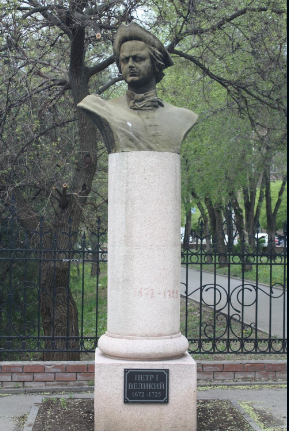 Бюст Петра Великого на Набережной города ВолгоградаПриложение 2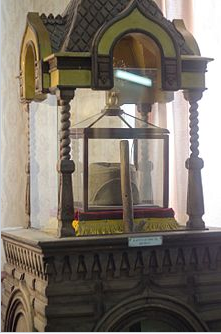 Картуз и трость Петра I в экспозиции Волгоградского областного краеведческого музея